BILAN INTERMÉDIAIRErédigé par la tutrice/le tuteur de terrain Stage en alternance (2nd degré) – Conseillère principale/Conseiller principal d’éducationMaster 2 MEEF – SPAAnnée universitaire 2023-2024Nom – Prénom de la/du stagiaire en alternance : Établissement :  Nom – Prénom de la tutrice/du tuteur : Établissement de la tutrice/du tuteur :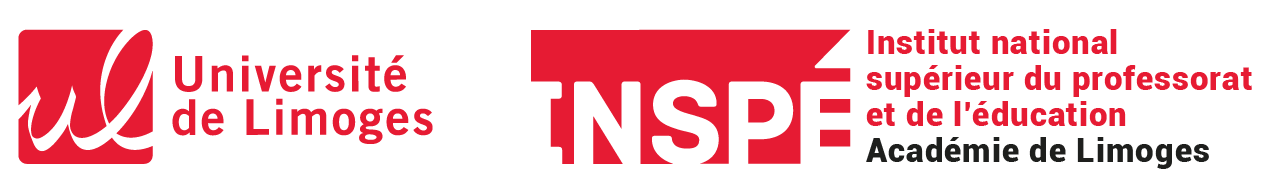 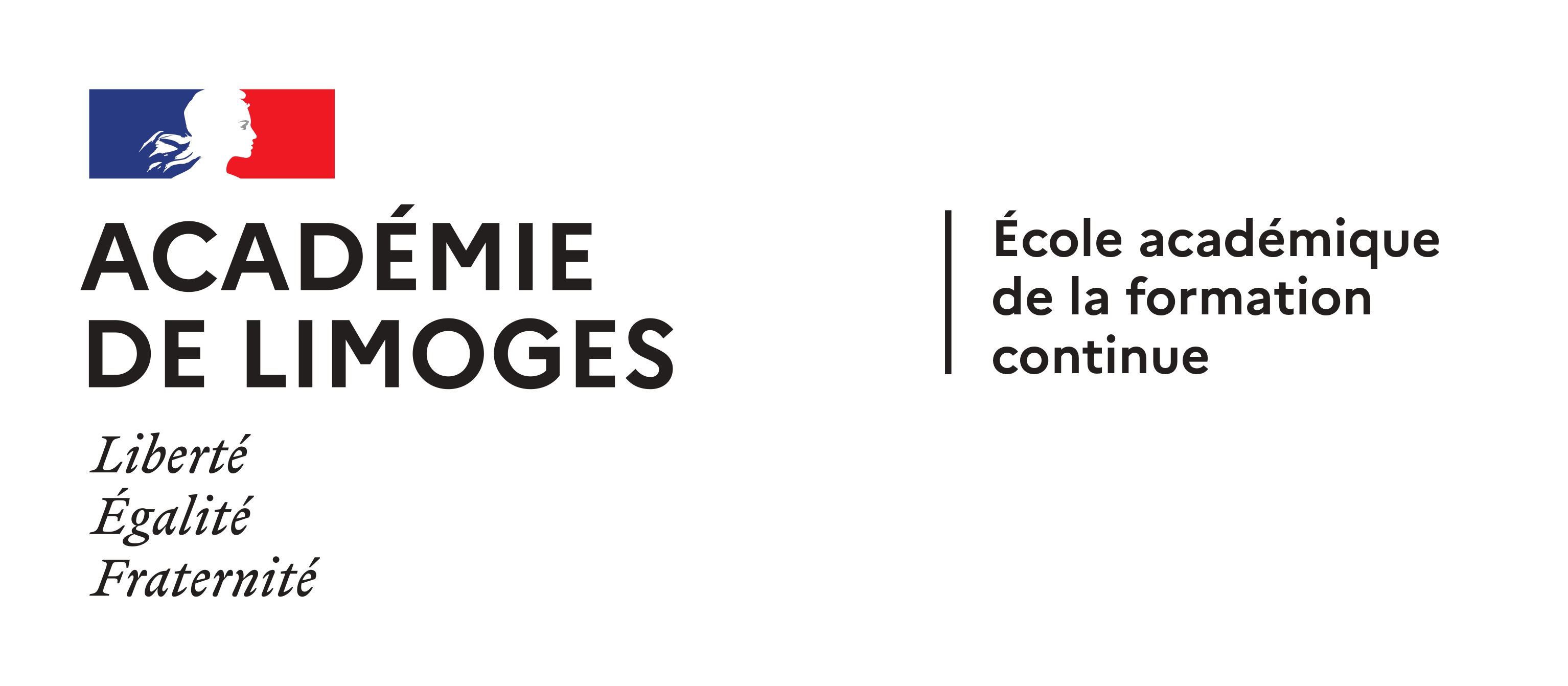 CONSIGNESLe bulletin est rempli par la tutrice/le tuteur ; il est transmis pour le 15 décembre 2023, après l'entretien mené avec la/le stagiaire en alternance, sous format numérique exclusivement :à la scolarité de l’Inspé (inspe-scolarite@unilim.fr);à la/au responsable de chaque formation.Les appréciations et remarques portées sur le rapport seront des plus explicites et objectives, de manière à informer précisément sur les capacités de la/du stagiaire en alternance à conduire le groupe, analyser sa pratique, intégrer les conseils, etc.Une copie du bulletin, dûment complété et signé par les deux parties, sera remise à la/au stagiaire en alternance.CONTEXTE DU STAGECONTEXTE DU STAGEConditions matérielles, pédagogiques, organisationnelles[…]Autre(s) élément(s) utile(s)(si nécessaire)DÉROULEMENT DU STAGE (description, prise d'indices)DÉROULEMENT DU STAGE (description, prise d'indices)Points positifs[…]Progrès réalisés[…]Priorités de travail et propositions d’aide.Précisez :  - les points à travailler - les modalités envisagées[…]BILAN DES ENTRETIENS (analyse)BILAN DES ENTRETIENS (analyse)Attitude réflexive de la/du stagiaire (capacité à justifier les choix effectués, prendre du recul, exploiter l'alternance…) et réceptivité aux conseils[…]Éléments supplémentaires(si nécessaire)Grille de COMPÉTENCESD’après Le référentiel de compétences des métiers du professorat et de l'éducation*** Entourez l’information retenue. Pour une compétence non-évaluable (non observée ou difficilement étant donné le contexte), entourez NE. ***Grille de COMPÉTENCESD’après Le référentiel de compétences des métiers du professorat et de l'éducation*** Entourez l’information retenue. Pour une compétence non-évaluable (non observée ou difficilement étant donné le contexte), entourez NE. ***Grille de COMPÉTENCESD’après Le référentiel de compétences des métiers du professorat et de l'éducation*** Entourez l’information retenue. Pour une compétence non-évaluable (non observée ou difficilement étant donné le contexte), entourez NE. ***Grille de COMPÉTENCESD’après Le référentiel de compétences des métiers du professorat et de l'éducation*** Entourez l’information retenue. Pour une compétence non-évaluable (non observée ou difficilement étant donné le contexte), entourez NE. ***Grille de COMPÉTENCESD’après Le référentiel de compétences des métiers du professorat et de l'éducation*** Entourez l’information retenue. Pour une compétence non-évaluable (non observée ou difficilement étant donné le contexte), entourez NE. ***Grille de COMPÉTENCESD’après Le référentiel de compétences des métiers du professorat et de l'éducation*** Entourez l’information retenue. Pour une compétence non-évaluable (non observée ou difficilement étant donné le contexte), entourez NE. ***Grille de COMPÉTENCESD’après Le référentiel de compétences des métiers du professorat et de l'éducation*** Entourez l’information retenue. Pour une compétence non-évaluable (non observée ou difficilement étant donné le contexte), entourez NE. ***Grille de COMPÉTENCESD’après Le référentiel de compétences des métiers du professorat et de l'éducation*** Entourez l’information retenue. Pour une compétence non-évaluable (non observée ou difficilement étant donné le contexte), entourez NE. ***Grille de COMPÉTENCESD’après Le référentiel de compétences des métiers du professorat et de l'éducation*** Entourez l’information retenue. Pour une compétence non-évaluable (non observée ou difficilement étant donné le contexte), entourez NE. ***Grille de COMPÉTENCESD’après Le référentiel de compétences des métiers du professorat et de l'éducation*** Entourez l’information retenue. Pour une compétence non-évaluable (non observée ou difficilement étant donné le contexte), entourez NE. ***Grille de COMPÉTENCESD’après Le référentiel de compétences des métiers du professorat et de l'éducation*** Entourez l’information retenue. Pour une compétence non-évaluable (non observée ou difficilement étant donné le contexte), entourez NE. ***Grille de COMPÉTENCESD’après Le référentiel de compétences des métiers du professorat et de l'éducation*** Entourez l’information retenue. Pour une compétence non-évaluable (non observée ou difficilement étant donné le contexte), entourez NE. ***Grille de COMPÉTENCESD’après Le référentiel de compétences des métiers du professorat et de l'éducation*** Entourez l’information retenue. Pour une compétence non-évaluable (non observée ou difficilement étant donné le contexte), entourez NE. ***Grille de COMPÉTENCESD’après Le référentiel de compétences des métiers du professorat et de l'éducation*** Entourez l’information retenue. Pour une compétence non-évaluable (non observée ou difficilement étant donné le contexte), entourez NE. ***Grille de COMPÉTENCESD’après Le référentiel de compétences des métiers du professorat et de l'éducation*** Entourez l’information retenue. Pour une compétence non-évaluable (non observée ou difficilement étant donné le contexte), entourez NE. ***Grille de COMPÉTENCESD’après Le référentiel de compétences des métiers du professorat et de l'éducation*** Entourez l’information retenue. Pour une compétence non-évaluable (non observée ou difficilement étant donné le contexte), entourez NE. ***Grille de COMPÉTENCESD’après Le référentiel de compétences des métiers du professorat et de l'éducation*** Entourez l’information retenue. Pour une compétence non-évaluable (non observée ou difficilement étant donné le contexte), entourez NE. ***Compétences relatives à la prise en compte des éléments réglementaires et institutionnels de son environnement professionnel en lien avec les responsabilités attachées à sa fonctionCompétences relatives à la prise en compte des éléments réglementaires et institutionnels de son environnement professionnel en lien avec les responsabilités attachées à sa fonctionCompétences relatives à la prise en compte des éléments réglementaires et institutionnels de son environnement professionnel en lien avec les responsabilités attachées à sa fonctionCompétences relatives à la prise en compte des éléments réglementaires et institutionnels de son environnement professionnel en lien avec les responsabilités attachées à sa fonctionCompétences relatives à la prise en compte des éléments réglementaires et institutionnels de son environnement professionnel en lien avec les responsabilités attachées à sa fonctionCompétences relatives à la prise en compte des éléments réglementaires et institutionnels de son environnement professionnel en lien avec les responsabilités attachées à sa fonctionCompétences relatives à la prise en compte des éléments réglementaires et institutionnels de son environnement professionnel en lien avec les responsabilités attachées à sa fonctionCompétences relatives à la prise en compte des éléments réglementaires et institutionnels de son environnement professionnel en lien avec les responsabilités attachées à sa fonctionCompétences relatives à la prise en compte des éléments réglementaires et institutionnels de son environnement professionnel en lien avec les responsabilités attachées à sa fonctionCompétences relatives à la prise en compte des éléments réglementaires et institutionnels de son environnement professionnel en lien avec les responsabilités attachées à sa fonctionCompétences relatives à la prise en compte des éléments réglementaires et institutionnels de son environnement professionnel en lien avec les responsabilités attachées à sa fonctionCompétences relatives à la prise en compte des éléments réglementaires et institutionnels de son environnement professionnel en lien avec les responsabilités attachées à sa fonctionCompétences relatives à la prise en compte des éléments réglementaires et institutionnels de son environnement professionnel en lien avec les responsabilités attachées à sa fonctionCompétences relatives à la prise en compte des éléments réglementaires et institutionnels de son environnement professionnel en lien avec les responsabilités attachées à sa fonctionCompétences relatives à la prise en compte des éléments réglementaires et institutionnels de son environnement professionnel en lien avec les responsabilités attachées à sa fonctionCompétences relatives à la prise en compte des éléments réglementaires et institutionnels de son environnement professionnel en lien avec les responsabilités attachées à sa fonctionCompétences relatives à la prise en compte des éléments réglementaires et institutionnels de son environnement professionnel en lien avec les responsabilités attachées à sa fonctionCC1 Faire partager les valeurs de la République112233333444444NECC2 Inscrire son action dans le cadre des principes fondamentaux du système éducatif et dans le cadre réglementaire de l'école112233333444444NECC6 Agir en éducateur responsable et selon des principes éthiques112233333444444NERecommandations, conseils : Recommandations, conseils : Recommandations, conseils : Recommandations, conseils : Recommandations, conseils : Recommandations, conseils : Recommandations, conseils : Recommandations, conseils : Recommandations, conseils : Recommandations, conseils : Recommandations, conseils : Recommandations, conseils : Recommandations, conseils : Recommandations, conseils : Recommandations, conseils : Recommandations, conseils : Recommandations, conseils : Compétences relationnelles, de communication et d'animation favorisant la transmission, l'implication et la coopération au sein de la communauté éducative et de son environnementCompétences relationnelles, de communication et d'animation favorisant la transmission, l'implication et la coopération au sein de la communauté éducative et de son environnementCompétences relationnelles, de communication et d'animation favorisant la transmission, l'implication et la coopération au sein de la communauté éducative et de son environnementCompétences relationnelles, de communication et d'animation favorisant la transmission, l'implication et la coopération au sein de la communauté éducative et de son environnementCompétences relationnelles, de communication et d'animation favorisant la transmission, l'implication et la coopération au sein de la communauté éducative et de son environnementCompétences relationnelles, de communication et d'animation favorisant la transmission, l'implication et la coopération au sein de la communauté éducative et de son environnementCompétences relationnelles, de communication et d'animation favorisant la transmission, l'implication et la coopération au sein de la communauté éducative et de son environnementCompétences relationnelles, de communication et d'animation favorisant la transmission, l'implication et la coopération au sein de la communauté éducative et de son environnementCompétences relationnelles, de communication et d'animation favorisant la transmission, l'implication et la coopération au sein de la communauté éducative et de son environnementCompétences relationnelles, de communication et d'animation favorisant la transmission, l'implication et la coopération au sein de la communauté éducative et de son environnementCompétences relationnelles, de communication et d'animation favorisant la transmission, l'implication et la coopération au sein de la communauté éducative et de son environnementCompétences relationnelles, de communication et d'animation favorisant la transmission, l'implication et la coopération au sein de la communauté éducative et de son environnementCompétences relationnelles, de communication et d'animation favorisant la transmission, l'implication et la coopération au sein de la communauté éducative et de son environnementCompétences relationnelles, de communication et d'animation favorisant la transmission, l'implication et la coopération au sein de la communauté éducative et de son environnementCompétences relationnelles, de communication et d'animation favorisant la transmission, l'implication et la coopération au sein de la communauté éducative et de son environnementCompétences relationnelles, de communication et d'animation favorisant la transmission, l'implication et la coopération au sein de la communauté éducative et de son environnementCompétences relationnelles, de communication et d'animation favorisant la transmission, l'implication et la coopération au sein de la communauté éducative et de son environnementC8 Travailler dans une équipe pédagogique122223333344444NECC10 Coopérer au sein d'une équipe122223333344444NECC11 Contribuer à l'action de la communauté éducative122223333344444NECC12 Coopérer avec les parents d'élèves122223333344444NECC13 Coopérer avec les partenaires de l'école122223333344444NECC7 Maîtriser la langue française à des fins de communication122223333344444NERecommandations, conseils : Recommandations, conseils : Recommandations, conseils : Recommandations, conseils : Recommandations, conseils : Recommandations, conseils : Recommandations, conseils : Recommandations, conseils : Recommandations, conseils : Recommandations, conseils : Recommandations, conseils : Recommandations, conseils : Recommandations, conseils : Recommandations, conseils : Recommandations, conseils : Recommandations, conseils : Recommandations, conseils : Compétences liées à l'organisation et à la gestion de la vie scolaire dans l'établissementCompétences liées à l'organisation et à la gestion de la vie scolaire dans l'établissementCompétences liées à l'organisation et à la gestion de la vie scolaire dans l'établissementCompétences liées à l'organisation et à la gestion de la vie scolaire dans l'établissementCompétences liées à l'organisation et à la gestion de la vie scolaire dans l'établissementCompétences liées à l'organisation et à la gestion de la vie scolaire dans l'établissementCompétences liées à l'organisation et à la gestion de la vie scolaire dans l'établissementCompétences liées à l'organisation et à la gestion de la vie scolaire dans l'établissementCompétences liées à l'organisation et à la gestion de la vie scolaire dans l'établissementCompétences liées à l'organisation et à la gestion de la vie scolaire dans l'établissementCompétences liées à l'organisation et à la gestion de la vie scolaire dans l'établissementCompétences liées à l'organisation et à la gestion de la vie scolaire dans l'établissementCompétences liées à l'organisation et à la gestion de la vie scolaire dans l'établissementCompétences liées à l'organisation et à la gestion de la vie scolaire dans l'établissementCompétences liées à l'organisation et à la gestion de la vie scolaire dans l'établissementCompétences liées à l'organisation et à la gestion de la vie scolaire dans l'établissementCompétences liées à l'organisation et à la gestion de la vie scolaire dans l'établissementC1 Organiser les conditions de vie des élèves dans l'établissement, leur sécurité, la qualité de l'organisation matérielle et la gestion du temps 122223333344444NEC2 Garantir, en lien avec les autres personnels, le respect des règles de vie et de droit dans l'établissement122223333344444NEC3 Impulser et coordonner le volet éducatif du projet d'établissement122223333344444NEC4 Assurer la responsabilité de l'organisation et de l'animation de l'équipe de vie scolaire122223333344444NERecommandations, conseils : Recommandations, conseils : Recommandations, conseils : Recommandations, conseils : Recommandations, conseils : Recommandations, conseils : Recommandations, conseils : Recommandations, conseils : Recommandations, conseils : Recommandations, conseils : Recommandations, conseils : Recommandations, conseils : Recommandations, conseils : Recommandations, conseils : Recommandations, conseils : Recommandations, conseils : Recommandations, conseils : Compétences éducatives et pédagogiques nécessaires à la mise en oeuvre de situations d'apprentissage et d'accompagnement des élèvesCompétences éducatives et pédagogiques nécessaires à la mise en oeuvre de situations d'apprentissage et d'accompagnement des élèvesCompétences éducatives et pédagogiques nécessaires à la mise en oeuvre de situations d'apprentissage et d'accompagnement des élèvesCompétences éducatives et pédagogiques nécessaires à la mise en oeuvre de situations d'apprentissage et d'accompagnement des élèvesCompétences éducatives et pédagogiques nécessaires à la mise en oeuvre de situations d'apprentissage et d'accompagnement des élèvesCompétences éducatives et pédagogiques nécessaires à la mise en oeuvre de situations d'apprentissage et d'accompagnement des élèvesCompétences éducatives et pédagogiques nécessaires à la mise en oeuvre de situations d'apprentissage et d'accompagnement des élèvesCompétences éducatives et pédagogiques nécessaires à la mise en oeuvre de situations d'apprentissage et d'accompagnement des élèvesCompétences éducatives et pédagogiques nécessaires à la mise en oeuvre de situations d'apprentissage et d'accompagnement des élèvesCompétences éducatives et pédagogiques nécessaires à la mise en oeuvre de situations d'apprentissage et d'accompagnement des élèvesCompétences éducatives et pédagogiques nécessaires à la mise en oeuvre de situations d'apprentissage et d'accompagnement des élèvesCompétences éducatives et pédagogiques nécessaires à la mise en oeuvre de situations d'apprentissage et d'accompagnement des élèvesCompétences éducatives et pédagogiques nécessaires à la mise en oeuvre de situations d'apprentissage et d'accompagnement des élèvesCompétences éducatives et pédagogiques nécessaires à la mise en oeuvre de situations d'apprentissage et d'accompagnement des élèvesCompétences éducatives et pédagogiques nécessaires à la mise en oeuvre de situations d'apprentissage et d'accompagnement des élèvesCompétences éducatives et pédagogiques nécessaires à la mise en oeuvre de situations d'apprentissage et d'accompagnement des élèvesCompétences éducatives et pédagogiques nécessaires à la mise en oeuvre de situations d'apprentissage et d'accompagnement des élèvesC5 Accompagner le parcours de l'élève sur les plans pédagogique et éducatif 112222333334444NEC6 Accompagner les élèves, notamment dans leur formation à une citoyenneté participative 112222333334444NEC7 Participer à la construction des parcours des élèves 112222333334444NECC3 Connaître les élèves et les processus d'apprentissage112222333334444NECC4 Prendre en compte la diversité des élèves112222333334444NECC5 Accompagner les élèves dans leur parcours de formation 112222333334444NERecommandations, conseils : Recommandations, conseils : Recommandations, conseils : Recommandations, conseils : Recommandations, conseils : Recommandations, conseils : Recommandations, conseils : Recommandations, conseils : Recommandations, conseils : Recommandations, conseils : Recommandations, conseils : Recommandations, conseils : Recommandations, conseils : Recommandations, conseils : Recommandations, conseils : Recommandations, conseils : Recommandations, conseils : Compétences relatives à l'usage et à la maîtrise des technologies de l'information de la communicationCompétences relatives à l'usage et à la maîtrise des technologies de l'information de la communicationCompétences relatives à l'usage et à la maîtrise des technologies de l'information de la communicationCompétences relatives à l'usage et à la maîtrise des technologies de l'information de la communicationCompétences relatives à l'usage et à la maîtrise des technologies de l'information de la communicationCompétences relatives à l'usage et à la maîtrise des technologies de l'information de la communicationCompétences relatives à l'usage et à la maîtrise des technologies de l'information de la communicationCompétences relatives à l'usage et à la maîtrise des technologies de l'information de la communicationCompétences relatives à l'usage et à la maîtrise des technologies de l'information de la communicationCompétences relatives à l'usage et à la maîtrise des technologies de l'information de la communicationCompétences relatives à l'usage et à la maîtrise des technologies de l'information de la communicationCompétences relatives à l'usage et à la maîtrise des technologies de l'information de la communicationCompétences relatives à l'usage et à la maîtrise des technologies de l'information de la communicationCompétences relatives à l'usage et à la maîtrise des technologies de l'information de la communicationCompétences relatives à l'usage et à la maîtrise des technologies de l'information de la communicationCompétences relatives à l'usage et à la maîtrise des technologies de l'information de la communicationCompétences relatives à l'usage et à la maîtrise des technologies de l'information de la communicationCC9 Intégrer les éléments de la culture numérique nécessaires à l'exercice de son métier11122223333344NENERecommandations, conseils : Recommandations, conseils : Recommandations, conseils : Recommandations, conseils : Recommandations, conseils : Recommandations, conseils : Recommandations, conseils : Recommandations, conseils : Recommandations, conseils : Recommandations, conseils : Recommandations, conseils : Recommandations, conseils : Recommandations, conseils : Recommandations, conseils : Recommandations, conseils : Recommandations, conseils : Recommandations, conseils : Compétences d'analyse et d'adaptation de sa pratique professionnelle en tenant compte des évolutions du métier et de son environnement de travailCompétences d'analyse et d'adaptation de sa pratique professionnelle en tenant compte des évolutions du métier et de son environnement de travailCompétences d'analyse et d'adaptation de sa pratique professionnelle en tenant compte des évolutions du métier et de son environnement de travailCompétences d'analyse et d'adaptation de sa pratique professionnelle en tenant compte des évolutions du métier et de son environnement de travailCompétences d'analyse et d'adaptation de sa pratique professionnelle en tenant compte des évolutions du métier et de son environnement de travailCompétences d'analyse et d'adaptation de sa pratique professionnelle en tenant compte des évolutions du métier et de son environnement de travailCompétences d'analyse et d'adaptation de sa pratique professionnelle en tenant compte des évolutions du métier et de son environnement de travailCompétences d'analyse et d'adaptation de sa pratique professionnelle en tenant compte des évolutions du métier et de son environnement de travailCompétences d'analyse et d'adaptation de sa pratique professionnelle en tenant compte des évolutions du métier et de son environnement de travailCompétences d'analyse et d'adaptation de sa pratique professionnelle en tenant compte des évolutions du métier et de son environnement de travailCompétences d'analyse et d'adaptation de sa pratique professionnelle en tenant compte des évolutions du métier et de son environnement de travailCompétences d'analyse et d'adaptation de sa pratique professionnelle en tenant compte des évolutions du métier et de son environnement de travailCompétences d'analyse et d'adaptation de sa pratique professionnelle en tenant compte des évolutions du métier et de son environnement de travailCompétences d'analyse et d'adaptation de sa pratique professionnelle en tenant compte des évolutions du métier et de son environnement de travailCompétences d'analyse et d'adaptation de sa pratique professionnelle en tenant compte des évolutions du métier et de son environnement de travailCompétences d'analyse et d'adaptation de sa pratique professionnelle en tenant compte des évolutions du métier et de son environnement de travailCompétences d'analyse et d'adaptation de sa pratique professionnelle en tenant compte des évolutions du métier et de son environnement de travailCC14 S'engager dans une démarche individuelle et collective de développement professionnel11222222333334NENERecommandations, conseils : Recommandations, conseils : Recommandations, conseils : Recommandations, conseils : Recommandations, conseils : Recommandations, conseils : Recommandations, conseils : Recommandations, conseils : Recommandations, conseils : Recommandations, conseils : Recommandations, conseils : Recommandations, conseils : Recommandations, conseils : Recommandations, conseils : Recommandations, conseils : Recommandations, conseils : Recommandations, conseils : Définition des niveaux de compétencesNiveau 1 :  N’applique pas le cadre fixé ou applique le cadre qui lui est fixé pour exercer les compétences visées mais n’est pas en mesure d’opérer, de manière intentionnelle et récurrente, des choix pertinents dans les situations professionnelles rencontrées. Il en appréhende les principaux éléments mais il a besoin de soutien ou de conseil pour construire son enseignement ou ajuster son comportement de manière autonome et responsable.Niveau 2 : maîtrise suffisamment les bases des compétences visées pour agir de façon autonome, anticiper et faire les choix professionnels appropriés. La pertinence de son travail est repérée dans la plupart des situations qu’il rencontre, ainsi que sa déontologie et sa capacité à s’auto-évaluer pour améliorer sa pratique.Niveau 3 : exerce les compétences visées de manière combinée avec efficacité sur la durée. Il opère les choix pertinents et les met en œuvre de manière efficace et adaptée à la situation professionnelle rencontrée, y compris une situation imprévisible.Niveau 4 : démontre la capacité à mobiliser les compétences visées de manière inter-reliée pour appréhender et gérer un contexte professionnel complexe, à faire preuve d’ingéniosité pédagogique pour faire évoluer le cadre dans le respect des principes éthiques.Définition des niveaux de compétencesNiveau 1 :  N’applique pas le cadre fixé ou applique le cadre qui lui est fixé pour exercer les compétences visées mais n’est pas en mesure d’opérer, de manière intentionnelle et récurrente, des choix pertinents dans les situations professionnelles rencontrées. Il en appréhende les principaux éléments mais il a besoin de soutien ou de conseil pour construire son enseignement ou ajuster son comportement de manière autonome et responsable.Niveau 2 : maîtrise suffisamment les bases des compétences visées pour agir de façon autonome, anticiper et faire les choix professionnels appropriés. La pertinence de son travail est repérée dans la plupart des situations qu’il rencontre, ainsi que sa déontologie et sa capacité à s’auto-évaluer pour améliorer sa pratique.Niveau 3 : exerce les compétences visées de manière combinée avec efficacité sur la durée. Il opère les choix pertinents et les met en œuvre de manière efficace et adaptée à la situation professionnelle rencontrée, y compris une situation imprévisible.Niveau 4 : démontre la capacité à mobiliser les compétences visées de manière inter-reliée pour appréhender et gérer un contexte professionnel complexe, à faire preuve d’ingéniosité pédagogique pour faire évoluer le cadre dans le respect des principes éthiques.Définition des niveaux de compétencesNiveau 1 :  N’applique pas le cadre fixé ou applique le cadre qui lui est fixé pour exercer les compétences visées mais n’est pas en mesure d’opérer, de manière intentionnelle et récurrente, des choix pertinents dans les situations professionnelles rencontrées. Il en appréhende les principaux éléments mais il a besoin de soutien ou de conseil pour construire son enseignement ou ajuster son comportement de manière autonome et responsable.Niveau 2 : maîtrise suffisamment les bases des compétences visées pour agir de façon autonome, anticiper et faire les choix professionnels appropriés. La pertinence de son travail est repérée dans la plupart des situations qu’il rencontre, ainsi que sa déontologie et sa capacité à s’auto-évaluer pour améliorer sa pratique.Niveau 3 : exerce les compétences visées de manière combinée avec efficacité sur la durée. Il opère les choix pertinents et les met en œuvre de manière efficace et adaptée à la situation professionnelle rencontrée, y compris une situation imprévisible.Niveau 4 : démontre la capacité à mobiliser les compétences visées de manière inter-reliée pour appréhender et gérer un contexte professionnel complexe, à faire preuve d’ingéniosité pédagogique pour faire évoluer le cadre dans le respect des principes éthiques.Définition des niveaux de compétencesNiveau 1 :  N’applique pas le cadre fixé ou applique le cadre qui lui est fixé pour exercer les compétences visées mais n’est pas en mesure d’opérer, de manière intentionnelle et récurrente, des choix pertinents dans les situations professionnelles rencontrées. Il en appréhende les principaux éléments mais il a besoin de soutien ou de conseil pour construire son enseignement ou ajuster son comportement de manière autonome et responsable.Niveau 2 : maîtrise suffisamment les bases des compétences visées pour agir de façon autonome, anticiper et faire les choix professionnels appropriés. La pertinence de son travail est repérée dans la plupart des situations qu’il rencontre, ainsi que sa déontologie et sa capacité à s’auto-évaluer pour améliorer sa pratique.Niveau 3 : exerce les compétences visées de manière combinée avec efficacité sur la durée. Il opère les choix pertinents et les met en œuvre de manière efficace et adaptée à la situation professionnelle rencontrée, y compris une situation imprévisible.Niveau 4 : démontre la capacité à mobiliser les compétences visées de manière inter-reliée pour appréhender et gérer un contexte professionnel complexe, à faire preuve d’ingéniosité pédagogique pour faire évoluer le cadre dans le respect des principes éthiques.Définition des niveaux de compétencesNiveau 1 :  N’applique pas le cadre fixé ou applique le cadre qui lui est fixé pour exercer les compétences visées mais n’est pas en mesure d’opérer, de manière intentionnelle et récurrente, des choix pertinents dans les situations professionnelles rencontrées. Il en appréhende les principaux éléments mais il a besoin de soutien ou de conseil pour construire son enseignement ou ajuster son comportement de manière autonome et responsable.Niveau 2 : maîtrise suffisamment les bases des compétences visées pour agir de façon autonome, anticiper et faire les choix professionnels appropriés. La pertinence de son travail est repérée dans la plupart des situations qu’il rencontre, ainsi que sa déontologie et sa capacité à s’auto-évaluer pour améliorer sa pratique.Niveau 3 : exerce les compétences visées de manière combinée avec efficacité sur la durée. Il opère les choix pertinents et les met en œuvre de manière efficace et adaptée à la situation professionnelle rencontrée, y compris une situation imprévisible.Niveau 4 : démontre la capacité à mobiliser les compétences visées de manière inter-reliée pour appréhender et gérer un contexte professionnel complexe, à faire preuve d’ingéniosité pédagogique pour faire évoluer le cadre dans le respect des principes éthiques.Définition des niveaux de compétencesNiveau 1 :  N’applique pas le cadre fixé ou applique le cadre qui lui est fixé pour exercer les compétences visées mais n’est pas en mesure d’opérer, de manière intentionnelle et récurrente, des choix pertinents dans les situations professionnelles rencontrées. Il en appréhende les principaux éléments mais il a besoin de soutien ou de conseil pour construire son enseignement ou ajuster son comportement de manière autonome et responsable.Niveau 2 : maîtrise suffisamment les bases des compétences visées pour agir de façon autonome, anticiper et faire les choix professionnels appropriés. La pertinence de son travail est repérée dans la plupart des situations qu’il rencontre, ainsi que sa déontologie et sa capacité à s’auto-évaluer pour améliorer sa pratique.Niveau 3 : exerce les compétences visées de manière combinée avec efficacité sur la durée. Il opère les choix pertinents et les met en œuvre de manière efficace et adaptée à la situation professionnelle rencontrée, y compris une situation imprévisible.Niveau 4 : démontre la capacité à mobiliser les compétences visées de manière inter-reliée pour appréhender et gérer un contexte professionnel complexe, à faire preuve d’ingéniosité pédagogique pour faire évoluer le cadre dans le respect des principes éthiques.Définition des niveaux de compétencesNiveau 1 :  N’applique pas le cadre fixé ou applique le cadre qui lui est fixé pour exercer les compétences visées mais n’est pas en mesure d’opérer, de manière intentionnelle et récurrente, des choix pertinents dans les situations professionnelles rencontrées. Il en appréhende les principaux éléments mais il a besoin de soutien ou de conseil pour construire son enseignement ou ajuster son comportement de manière autonome et responsable.Niveau 2 : maîtrise suffisamment les bases des compétences visées pour agir de façon autonome, anticiper et faire les choix professionnels appropriés. La pertinence de son travail est repérée dans la plupart des situations qu’il rencontre, ainsi que sa déontologie et sa capacité à s’auto-évaluer pour améliorer sa pratique.Niveau 3 : exerce les compétences visées de manière combinée avec efficacité sur la durée. Il opère les choix pertinents et les met en œuvre de manière efficace et adaptée à la situation professionnelle rencontrée, y compris une situation imprévisible.Niveau 4 : démontre la capacité à mobiliser les compétences visées de manière inter-reliée pour appréhender et gérer un contexte professionnel complexe, à faire preuve d’ingéniosité pédagogique pour faire évoluer le cadre dans le respect des principes éthiques.Définition des niveaux de compétencesNiveau 1 :  N’applique pas le cadre fixé ou applique le cadre qui lui est fixé pour exercer les compétences visées mais n’est pas en mesure d’opérer, de manière intentionnelle et récurrente, des choix pertinents dans les situations professionnelles rencontrées. Il en appréhende les principaux éléments mais il a besoin de soutien ou de conseil pour construire son enseignement ou ajuster son comportement de manière autonome et responsable.Niveau 2 : maîtrise suffisamment les bases des compétences visées pour agir de façon autonome, anticiper et faire les choix professionnels appropriés. La pertinence de son travail est repérée dans la plupart des situations qu’il rencontre, ainsi que sa déontologie et sa capacité à s’auto-évaluer pour améliorer sa pratique.Niveau 3 : exerce les compétences visées de manière combinée avec efficacité sur la durée. Il opère les choix pertinents et les met en œuvre de manière efficace et adaptée à la situation professionnelle rencontrée, y compris une situation imprévisible.Niveau 4 : démontre la capacité à mobiliser les compétences visées de manière inter-reliée pour appréhender et gérer un contexte professionnel complexe, à faire preuve d’ingéniosité pédagogique pour faire évoluer le cadre dans le respect des principes éthiques.Définition des niveaux de compétencesNiveau 1 :  N’applique pas le cadre fixé ou applique le cadre qui lui est fixé pour exercer les compétences visées mais n’est pas en mesure d’opérer, de manière intentionnelle et récurrente, des choix pertinents dans les situations professionnelles rencontrées. Il en appréhende les principaux éléments mais il a besoin de soutien ou de conseil pour construire son enseignement ou ajuster son comportement de manière autonome et responsable.Niveau 2 : maîtrise suffisamment les bases des compétences visées pour agir de façon autonome, anticiper et faire les choix professionnels appropriés. La pertinence de son travail est repérée dans la plupart des situations qu’il rencontre, ainsi que sa déontologie et sa capacité à s’auto-évaluer pour améliorer sa pratique.Niveau 3 : exerce les compétences visées de manière combinée avec efficacité sur la durée. Il opère les choix pertinents et les met en œuvre de manière efficace et adaptée à la situation professionnelle rencontrée, y compris une situation imprévisible.Niveau 4 : démontre la capacité à mobiliser les compétences visées de manière inter-reliée pour appréhender et gérer un contexte professionnel complexe, à faire preuve d’ingéniosité pédagogique pour faire évoluer le cadre dans le respect des principes éthiques.Définition des niveaux de compétencesNiveau 1 :  N’applique pas le cadre fixé ou applique le cadre qui lui est fixé pour exercer les compétences visées mais n’est pas en mesure d’opérer, de manière intentionnelle et récurrente, des choix pertinents dans les situations professionnelles rencontrées. Il en appréhende les principaux éléments mais il a besoin de soutien ou de conseil pour construire son enseignement ou ajuster son comportement de manière autonome et responsable.Niveau 2 : maîtrise suffisamment les bases des compétences visées pour agir de façon autonome, anticiper et faire les choix professionnels appropriés. La pertinence de son travail est repérée dans la plupart des situations qu’il rencontre, ainsi que sa déontologie et sa capacité à s’auto-évaluer pour améliorer sa pratique.Niveau 3 : exerce les compétences visées de manière combinée avec efficacité sur la durée. Il opère les choix pertinents et les met en œuvre de manière efficace et adaptée à la situation professionnelle rencontrée, y compris une situation imprévisible.Niveau 4 : démontre la capacité à mobiliser les compétences visées de manière inter-reliée pour appréhender et gérer un contexte professionnel complexe, à faire preuve d’ingéniosité pédagogique pour faire évoluer le cadre dans le respect des principes éthiques.Définition des niveaux de compétencesNiveau 1 :  N’applique pas le cadre fixé ou applique le cadre qui lui est fixé pour exercer les compétences visées mais n’est pas en mesure d’opérer, de manière intentionnelle et récurrente, des choix pertinents dans les situations professionnelles rencontrées. Il en appréhende les principaux éléments mais il a besoin de soutien ou de conseil pour construire son enseignement ou ajuster son comportement de manière autonome et responsable.Niveau 2 : maîtrise suffisamment les bases des compétences visées pour agir de façon autonome, anticiper et faire les choix professionnels appropriés. La pertinence de son travail est repérée dans la plupart des situations qu’il rencontre, ainsi que sa déontologie et sa capacité à s’auto-évaluer pour améliorer sa pratique.Niveau 3 : exerce les compétences visées de manière combinée avec efficacité sur la durée. Il opère les choix pertinents et les met en œuvre de manière efficace et adaptée à la situation professionnelle rencontrée, y compris une situation imprévisible.Niveau 4 : démontre la capacité à mobiliser les compétences visées de manière inter-reliée pour appréhender et gérer un contexte professionnel complexe, à faire preuve d’ingéniosité pédagogique pour faire évoluer le cadre dans le respect des principes éthiques.Définition des niveaux de compétencesNiveau 1 :  N’applique pas le cadre fixé ou applique le cadre qui lui est fixé pour exercer les compétences visées mais n’est pas en mesure d’opérer, de manière intentionnelle et récurrente, des choix pertinents dans les situations professionnelles rencontrées. Il en appréhende les principaux éléments mais il a besoin de soutien ou de conseil pour construire son enseignement ou ajuster son comportement de manière autonome et responsable.Niveau 2 : maîtrise suffisamment les bases des compétences visées pour agir de façon autonome, anticiper et faire les choix professionnels appropriés. La pertinence de son travail est repérée dans la plupart des situations qu’il rencontre, ainsi que sa déontologie et sa capacité à s’auto-évaluer pour améliorer sa pratique.Niveau 3 : exerce les compétences visées de manière combinée avec efficacité sur la durée. Il opère les choix pertinents et les met en œuvre de manière efficace et adaptée à la situation professionnelle rencontrée, y compris une situation imprévisible.Niveau 4 : démontre la capacité à mobiliser les compétences visées de manière inter-reliée pour appréhender et gérer un contexte professionnel complexe, à faire preuve d’ingéniosité pédagogique pour faire évoluer le cadre dans le respect des principes éthiques.Définition des niveaux de compétencesNiveau 1 :  N’applique pas le cadre fixé ou applique le cadre qui lui est fixé pour exercer les compétences visées mais n’est pas en mesure d’opérer, de manière intentionnelle et récurrente, des choix pertinents dans les situations professionnelles rencontrées. Il en appréhende les principaux éléments mais il a besoin de soutien ou de conseil pour construire son enseignement ou ajuster son comportement de manière autonome et responsable.Niveau 2 : maîtrise suffisamment les bases des compétences visées pour agir de façon autonome, anticiper et faire les choix professionnels appropriés. La pertinence de son travail est repérée dans la plupart des situations qu’il rencontre, ainsi que sa déontologie et sa capacité à s’auto-évaluer pour améliorer sa pratique.Niveau 3 : exerce les compétences visées de manière combinée avec efficacité sur la durée. Il opère les choix pertinents et les met en œuvre de manière efficace et adaptée à la situation professionnelle rencontrée, y compris une situation imprévisible.Niveau 4 : démontre la capacité à mobiliser les compétences visées de manière inter-reliée pour appréhender et gérer un contexte professionnel complexe, à faire preuve d’ingéniosité pédagogique pour faire évoluer le cadre dans le respect des principes éthiques.Définition des niveaux de compétencesNiveau 1 :  N’applique pas le cadre fixé ou applique le cadre qui lui est fixé pour exercer les compétences visées mais n’est pas en mesure d’opérer, de manière intentionnelle et récurrente, des choix pertinents dans les situations professionnelles rencontrées. Il en appréhende les principaux éléments mais il a besoin de soutien ou de conseil pour construire son enseignement ou ajuster son comportement de manière autonome et responsable.Niveau 2 : maîtrise suffisamment les bases des compétences visées pour agir de façon autonome, anticiper et faire les choix professionnels appropriés. La pertinence de son travail est repérée dans la plupart des situations qu’il rencontre, ainsi que sa déontologie et sa capacité à s’auto-évaluer pour améliorer sa pratique.Niveau 3 : exerce les compétences visées de manière combinée avec efficacité sur la durée. Il opère les choix pertinents et les met en œuvre de manière efficace et adaptée à la situation professionnelle rencontrée, y compris une situation imprévisible.Niveau 4 : démontre la capacité à mobiliser les compétences visées de manière inter-reliée pour appréhender et gérer un contexte professionnel complexe, à faire preuve d’ingéniosité pédagogique pour faire évoluer le cadre dans le respect des principes éthiques.Définition des niveaux de compétencesNiveau 1 :  N’applique pas le cadre fixé ou applique le cadre qui lui est fixé pour exercer les compétences visées mais n’est pas en mesure d’opérer, de manière intentionnelle et récurrente, des choix pertinents dans les situations professionnelles rencontrées. Il en appréhende les principaux éléments mais il a besoin de soutien ou de conseil pour construire son enseignement ou ajuster son comportement de manière autonome et responsable.Niveau 2 : maîtrise suffisamment les bases des compétences visées pour agir de façon autonome, anticiper et faire les choix professionnels appropriés. La pertinence de son travail est repérée dans la plupart des situations qu’il rencontre, ainsi que sa déontologie et sa capacité à s’auto-évaluer pour améliorer sa pratique.Niveau 3 : exerce les compétences visées de manière combinée avec efficacité sur la durée. Il opère les choix pertinents et les met en œuvre de manière efficace et adaptée à la situation professionnelle rencontrée, y compris une situation imprévisible.Niveau 4 : démontre la capacité à mobiliser les compétences visées de manière inter-reliée pour appréhender et gérer un contexte professionnel complexe, à faire preuve d’ingéniosité pédagogique pour faire évoluer le cadre dans le respect des principes éthiques.Définition des niveaux de compétencesNiveau 1 :  N’applique pas le cadre fixé ou applique le cadre qui lui est fixé pour exercer les compétences visées mais n’est pas en mesure d’opérer, de manière intentionnelle et récurrente, des choix pertinents dans les situations professionnelles rencontrées. Il en appréhende les principaux éléments mais il a besoin de soutien ou de conseil pour construire son enseignement ou ajuster son comportement de manière autonome et responsable.Niveau 2 : maîtrise suffisamment les bases des compétences visées pour agir de façon autonome, anticiper et faire les choix professionnels appropriés. La pertinence de son travail est repérée dans la plupart des situations qu’il rencontre, ainsi que sa déontologie et sa capacité à s’auto-évaluer pour améliorer sa pratique.Niveau 3 : exerce les compétences visées de manière combinée avec efficacité sur la durée. Il opère les choix pertinents et les met en œuvre de manière efficace et adaptée à la situation professionnelle rencontrée, y compris une situation imprévisible.Niveau 4 : démontre la capacité à mobiliser les compétences visées de manière inter-reliée pour appréhender et gérer un contexte professionnel complexe, à faire preuve d’ingéniosité pédagogique pour faire évoluer le cadre dans le respect des principes éthiques.Définition des niveaux de compétencesNiveau 1 :  N’applique pas le cadre fixé ou applique le cadre qui lui est fixé pour exercer les compétences visées mais n’est pas en mesure d’opérer, de manière intentionnelle et récurrente, des choix pertinents dans les situations professionnelles rencontrées. Il en appréhende les principaux éléments mais il a besoin de soutien ou de conseil pour construire son enseignement ou ajuster son comportement de manière autonome et responsable.Niveau 2 : maîtrise suffisamment les bases des compétences visées pour agir de façon autonome, anticiper et faire les choix professionnels appropriés. La pertinence de son travail est repérée dans la plupart des situations qu’il rencontre, ainsi que sa déontologie et sa capacité à s’auto-évaluer pour améliorer sa pratique.Niveau 3 : exerce les compétences visées de manière combinée avec efficacité sur la durée. Il opère les choix pertinents et les met en œuvre de manière efficace et adaptée à la situation professionnelle rencontrée, y compris une situation imprévisible.Niveau 4 : démontre la capacité à mobiliser les compétences visées de manière inter-reliée pour appréhender et gérer un contexte professionnel complexe, à faire preuve d’ingéniosité pédagogique pour faire évoluer le cadre dans le respect des principes éthiques.AVIS GLOBAL (à renseigner impérativement)Au regard de la grille de compétences, […]Date :                                                                          Signature de la tutrice/du tuteur :OBSERVATIONS DE LA/DU STAGIAIRE EN ALTERNANCE[…]Date :                                                                          Signature de la/du stagiaire en alternance :